Градска управа за инфраструктуру и развој  Града Ужица објављујеОБАВЕШТЕЊЕ О ДОДЕЛИ УГОВОРА
Наручилац: Град Ужице, Градска управа за инфраструктуру и развојАдреса: Димитрија Туцовића 52, УжицеВрста јавног наручиоца: орган јединице локалне самоуправеПредмет набавке: Путна инфраструктура у МЗ КрчаговоАсфалтирање крака Орловац 47, л=70мАсфалтирање (пресвлачење) крака Врела 22 - део, л=65мАсфалтирање (пресвлачење) крака ул.Орловац 2-8 - део,Асфалтирање дела улице-крак Сарића Осоје, л=220мВрста предмета набавке: радовиИнтернет страница наручиоца: www.uzice.rs Процењена вредност јавне набавке: 2.408.475 динара без ПДВ-аУговорена вредност јавне набавке: 2.407.640 динара без ПДВ-а                                                             2.889.168 динара са ПДВ-ом(Начин финансирања: 67% од уговорене вредности финансира Наручилац што износи 1.613.118,80 динара без пдв-а, односно 1.935.742,56 динара са пдв-ом и 33% од уговорене вредности финансира МЗ Крчагово што износи 794.521,20 динара без пдв-а, односно 953.425,44 динара са пдв-ом)Критеријум за доделу уговора: уговор се додељује економски најповољнијој понуди која се одређује на основу критеријума цене.Број примљених понуда:1 (једна) понудаДатум доношења одлуке о додели уговора: 29.07.2021. годинеДатум закључења уговора:  09.08.2021. годинеОсновни подаци о добављачу:  ЈКП Нискоградња Ужице, ул.Међај бр.19, ПИБ:100597962; МБ:07221436Лице за контакт: Славиша Пројевић, slavisa.projevic@uzice.rs 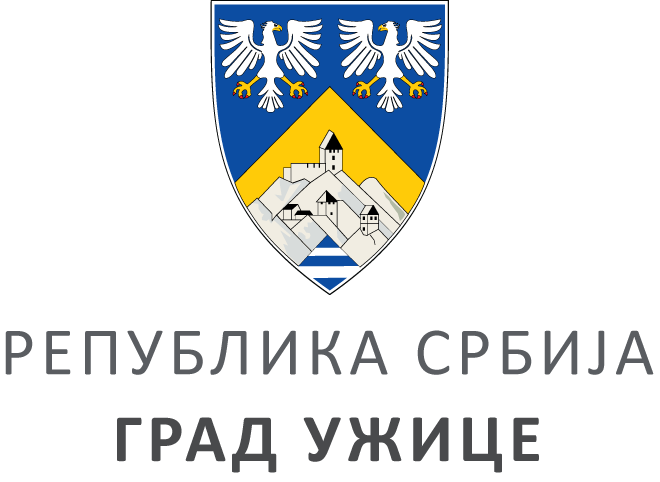 ГРАДСКА УПРАВА ЗА ИНФРАСТРУКТУРУ И РАЗВОЈГРАДСКА УПРАВА ЗА ИНФРАСТРУКТУРУ И РАЗВОЈГРАДСКА УПРАВА ЗА ИНФРАСТРУКТУРУ И РАЗВОЈГРАДСКА УПРАВА ЗА ИНФРАСТРУКТУРУ И РАЗВОЈVIII ББрој: 404-162/21ББрој: 404-162/21Датум:Датум:09.08.2021. године